  Butterfly Nursery School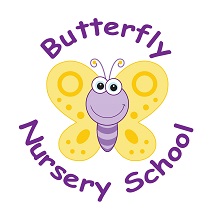 Church RoadHorneSurreyRH6 9LA01342 843655                             POLICY:  Supervision of children (EYFS 3.27)The nursery manager is responsible for all staff, students and relief staff receiving information on health and safety in the nursery in order to supervise the children in their care suitably.SupervisionWhether children are in or out of the building, they must be supervised at all timesBe aware that children can drown in only a few centimetres of water; children must be fully supervised at all times when using water play/paddling poolsSpecial care should be taken when children are using large apparatus e.g. climbing frame, when going up and down steps/stairsA member of staff must supervise large outdoor play equipment at all timesWhen outdoors, staff must be aware of any dangers relating to bushes, shrubs and plantsChildren must be carefully supervised when using scissorsChildren must be carefully supervised when using knives and cooking activitiesDuring outings  staff/child ratios will be increased to ensure supervision and safety (please refer to Outings policy)If the nursery has hired a bouncy castle for the day then STRICT safety guidelines should be followed as laid down by the hiring company. A member of staff MUST supervise the children at all times.This policy was adopted on Signed on behalf of the nurseryDate disseminated to staffDate for review